 GMINA LIPNO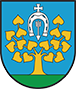 ul. Mickiewicza 29, 87-600 Lipnotel. (54) 288 62 00; fax (54) 287 20 48;e-mail: lipno@uglipno.pl;   www.uglipno.plLipno, dnia 08.11.2023 r.RGK.271.27.2023Wszyscy WykonawcyZwróceniesię do wykonawców o wyrażenie zgody na przedłużenie terminu związania ofertąZgodnie z art. 307 ust. 2 ustawy z dnia 11 września 2019 r. – Prawo zamówień publicznych (Dz.U. poz. 2019 ze zm.), zwanej dalej „p.z.p.”, zamawiający zwraca się do Państwa jako do wykonawców o wyrażenie zgody na przedłużenie terminu związania ofertą o okres 30 dni, czyli do dnia 17.12. 2023 r.Zamawiający informuje, że nie zdołano dokonać wyboru najkorzystniejszej oferty przed upływem pierwotnie określonego terminu związania ofertą – termin ten upłynie 18.11. 2023 r. – oraz zamawiający zwraca się o wyrażenie zgody na przedłużenie terminu związania ofertą po raz pierwszy, co jest w pełni zgodne z dyspozycją art. 307 ust. 2 p.z.p.W związku z tym, że zamawiający żądał wniesienia wadium w postępowaniu i wykonawcy wnieśli wymagane wadium, zamawiający przypomina, że – zgodnie z art. 307 ust. 4 p.z.p. – przedłużenie terminu związania ofertą następuje wraz z przedłużeniem okresu ważności wadium albo jeżeli nie jest to możliwe, z wniesieniem nowego wadium na przedłużony okres związania ofertą.Ponadto zamawiający wskazuje, że – zgodnie z art. 307 ust. 3 p.z.p. – przedłużenie terminu związania ofertą wymaga złożenia przez wykonawców pisemnego oświadczenia o wyrażeniu zgody na przedłużenie terminu związania ofertą.Z up. Wójta Gminy Lipnomgr Grzegorz KoszczkaDotyczy:zamówienia publicznego pn „Przebudowa drogi gminnej nr 170682C relacji Radomice -Ignackowo”. Oznaczenie sprawy: RGK.271.27.2023